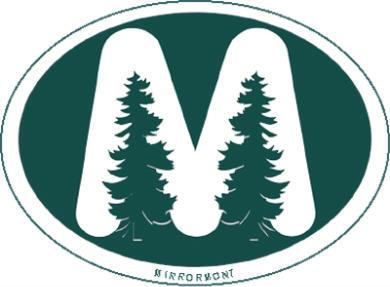 Mirrormont Community AssociationP.O. Box 476, Issaquah, WA  98027    www.mirrormont.orgMINUTES OF MONTHLY MCA MEETING        of the Board of Directors of the Mirrormont Community Association; all MCA members are welcome Meeting Location:  MCC Clubhouse, 25500 SE Mirrormont Dr, Issaquah WAat 7:00pm on Tuesday, June 7th,  2022WELCOME & CALL TO ORDER   7:05IN ATTENDANCEGuests:  Rod Johnson NEW BUSINESSTV Tower Easement (Bret Bechis) Mr. Bechis  is requesting actions associated with the TV tower on his property.His understanding is that the easement terminated once its purpose was terminated.  The sole purpose of the easement was a TV Tower for TV signal to the MCA.  That purpose ended years ago.  The TV Tower is currently being used outside the scope of the easementRequest is for MCA to:Turn off the electric meter Remove any remaining personal items from the propertyThree supporting documents:October 4, 1968 – dedication of easementMarch 10, 1980 -  Quit Claim Deed where King County Television Reception Improvement District No. 2 is the grantee Giese is the grantor.May 20, 2005 - King County Television Reception Improvement District No. 2 conveys quit claim deed to MCADiscussion:  Ian will follow-up to determine cost of this work.Easement is with several properties, so several properties are affected.  The Tax Parcel ID on the quit claim deed appears to be with the other person’s property.If filing this can be done electronically, Ian will have Jeffrey Eustis quit file the appropriate documents so that the claim deed is exorcised and the easement removed  (Stacey Kelly could also do this).  No MCA equipment has been present since 2022.Board decisions:All impacted owners need to be notified (Brett has provided Ian the names and addresses of impacted property owners)Request should be made to them to share portion of legal & filing feesBoard agrees power can be turned off - Ian to contact PSE to turn off power. Electricity Bill - Rod Johnson is paying $15/month for power.  He has paid through December.  To follow-up with Margaret on this.UNFINISHED BUSINESSDevelopment at Cedar Grove – Mirrormont Water utilization & Fire Flow issue (associated documents attached)Ian emailed Shawn O’Dell May 24th asking for reports or data on water usage, WWSC claims no knowledge of the new constructionIan emailed WWSC, who eventually acknowledged they were providing water supply, but were unable to provide documentation when asked.  Strategies to recruit volunteers and MCA membersOPEN POSITIONS:Webmaster – Steve VanHuss indicated he was interested.  Ian to follow-up with Steve on this.Nancy Sanchez is interested in the MCAIan will email her to see if she’s interestedCommunity Events Group will continue to recruit for additional community events membersSpring Clean-up Apprentice Safety DirectorPark Committee members to work on play structure and shelterOFFICERS’ REPORTS & UPDATESMembership - Larry MarMembers:  160 paid members as of 4/4/22; 213 paid members in 4/2021Update via emailPark:  Amin & Meg UpdatesPlayground (Ian has update on Amazon Ed Veith & playground considerations)NW  PlaygroundHighwirePlay-CreationRick Paulson in King County Park50 feet from trees that send up roots6 feet of safety edgesHas to be clearance for branches above.Edging has spaces around it 2 ft x 2ftMust be inspected every month by king county2-5 yo or 5-12 yo for liabilityADA accessible is a requirementCan this be on the meadow?Action Item:Meg to set up site visit with Rick PaulsonFirewise Updates:  LindaMet with Anita Kisee for King County DNR and ParksNew wildfire risk reduction strategy, bringing together partnersPlanning a public event and are scouting locations to host event.Mirrormont is one of these locations.  30 minute public event in park, Dow Constantine would be present.Looking for sites in the neighborhood where firewise projects have occurred.Street address signs146th street has been firewised  b/c there are vacant lots there.See some property that have been firewised.  Ed Buffalo might agree to show a house that has been firewised.Treasury:  Margaret PfeifleNo Wix deposits for April.  May statement will not come until Mid-JuneAmin has been in connection to Wix customer service regarding this issue.Updates:Received confirmation 990-N(e-postcard) submittedNo WIX downloads (deposits) received - Amin working on itNo paypal downloads (deposits)-will process when WIX downloads receivedArchitectural Report: (sent via email)Home SalesThe Committee received one inquiry from a realtor regarding working within the Restrictive Covenants in relation to prepping homes for sale, best practices for color selections and natural screening.Development on 152ndThe Committee received one inquiry re: the proposed development on 152nd near Tiger Mountain Road. This property is outside of Mirrormont and not subject to the Mirrormont Restrictive Covenants.Complaints:The Committee received one complaint regarding chickens. A notice will be sent to the homeowner regarding the chickens (not allowed)TV Tower / EasementThe Committee recommended contacting attorney Jeff Eustis to determine what obligations the MCA has regarding the easement and existing equipment, and the processes that are required should the MCA elect to make any changes.RV Campaign: After You Play, Put it AwayThank you, Larry, for providing the list of all addresses! We will prepare the spreadsheet to send over to Bear printing this month.DIRECTORS’ REPORTSCommunity Events (Kellie)Wine Event - 40 people attended$670 spent on wineWill plan another in the fall.Garage Sale (Sheldon manages this)Sent an email out this weekend Movie nightsNeed a sound system for movie night. Popcorn maker was popularRemove BBQ from scheduleSummer party – group agrees to change to Sept 11, as the  MCC Clubhouse is rented on Sept. 10th.Need to draft something up for the welcome bagsMirrormont Garden tour scheduled for 7/16/22Welcome Program: (Connie Harris) 4 Welcome Bags provided in May.Pea Patch: Linda Shepherd Replaced the drip line tubing in the irrigation system, funds from Pea Patch account from money accrued by plant sales over the years.Planted tomatoes Questions, concerns, additional topicsMeeting Adjourned:  8:23pmAttendeesIan Parker, PresidentMargaret Pfeifle, Treasurer Larry Mar, Membership VPWendy Antipow, Spring Clean-upKellie Batali, Director of Community EventsAmin Kees, Parks VPMeg Wade, Parks VPConnie Harris, Welcome CommitteeLinda Shepherd, Pea Patch CoordinatorWayne Elson, Firewise ChairCarrie Mapes, SecretaryMary NelsonIncome/Expense by Category - May 2022Income/Expense by Category - May 20225/1/2022 through 5/31/20225/1/2022 through 5/31/20225/1/2022- 5/31/20225/1/2022- 5/31/2022INCOMEChipper Week40.00Membership300.00TOTAL INCOME340.00EXPENSESChipper Week Expense4,125.00Pea Patch27.14Spring Clean Up600.00Transmitter Tower11.83TOTAL EXPENSES4,763.97OVERALL TOTAL-4,423.97